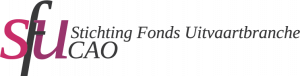 PROTOCOLAFSPRAAK 4AANVRAAGFORMULIER TOPICAO UVB 2020-2022: PROTOCOLAFSPRAAK 4In dit kader is de volgende cao-afspraak relevant:Het cao Fonds Uitvaartbranche heeft mede tot taak het bevorderen van duurzame inzetbaarheid voor de werknemers vallend onder de werkingssfeer van de cao Uitvaartbranche. Het fonds zal in dit verband een aanbod hebben dat in principe voor de hele uitvaartbranche relevant is, met vier pijlers: voorlichting; subsidiëren van trainingen/opleidingen; subsidiëren van programma’s en instrumenten ter bevordering van duurzame inzetbaarheid; aanvragen van subsidies (in het perspectief van het werkgeverschap binnen de branche uiteraard) waarbij cofinanciering vereist is. AANVRAAGFORMULIER SUBSIDIËRING TRAININGEN/OPLEIDINGEN, POGRAMMA’s EN INSTRUMENTEN (TOPI)Inschrijftermijnendecember 2020 + januari 2021 met besluitvorming door bestuur in februari 2021;april + mei 2021 met besluitvorming door bestuur in juni 2021;augustus + september 2021 met besluitvorming door bestuur in oktober 2021;december 2021 t/m februari 2022 met besluitvorming door bestuur in maart 2022.Ondertekend door NaamFunctieDatumHandtekeningOndertekend (bij voorkeur als scan in pdf) verzenden naar secretariaat@uitvaartwerk.nlNaam organisatieAdresgegevensKvK nummerGegevens contactpersoon:naam, email en telefoonnummerIndien van toepassing: Onderdeel van (concern)Aantal werknemer in dienst bij de aanvragende organisatieOp hoeveel werknemers heeft de aanvraag betrekking?Van welke vereniging is de aanvrager lid: BGNU, NARDUS, WVNC of niet van toepassingWat is de SV loonsom van de aanvragende organisatie?Aanvraag met onderbouwing, startdatum + (indien van toepassing) einddatum en kostenbegrotingDe aanvrager die geen lid is van BGNU, NARDUS en/of WVNC verklaart zijn contributie (bijdrage conform cao) betaald te hebben aan het cao Fonds Uitvaartbranche.De aanvrager die geen lid is van BGNU, NARDUS en/of WVNC verklaart zijn contributie (bijdrage conform cao) betaald te hebben aan het cao Fonds Uitvaartbranche.De aanvrager verklaart dat er geen sprake is van samenloop met een andere subsidie.De aanvrager verklaart dat er geen sprake is van samenloop met een andere subsidie.De aanvrager verklaart bereid te zijn op enig moment (te bepalen door het bestuur) een compact evaluatierapport op te stellen en beschikbaar te stellen aan het bestuur.De aanvrager verklaart bereid te zijn op enig moment (te bepalen door het bestuur) een compact evaluatierapport op te stellen en beschikbaar te stellen aan het bestuur.